渝电学〔2018〕33号关于举办全国青少年机器人技术等级考试重庆地区(第二期)师资培训的通知各有关单位：为提升中小学校、教育培训机构开展青少年机器人教学和管理水平，提升全国青少年机器人技术等级考试服务能力，拟于2018年11月21日-11月23日举办全国青少年机器人等级考试师资培训。现将有关事项通知如下:一、培训组织组织单位:重庆市电子学会（全国青少年机器人技术等级考试重庆考试中心）承办单位：重庆梦想伙伴科技有限公司二、培训地点地点:重庆市南岸区白鹤路43号(3D智汇)三、时间安排和培训内容1．解读《全国青少年机器人技术等级考试标准1-2级、3-4级》考试规则；1-2级、3-4级实操培训。2．等级测评师资格证考试。四、参培训人员1．各考点科技教师、机器人创客教师。2．各授权培训点未取得1-2级、3-4级等级测评师资格证的教师。3．培训机构教学人员等。五、有关事项1．报名截止日期: 2018年11月20日。2．参加培训人员往返交通费、食宿费自理。3．培训费用:一二级： 680元/人 (含一级考级器材1套)。三四级： 1680元/人 (含三级考级器材1套)。★参加三四级培训的教师需自带电脑，熟练掌握C语言编程软件和具备电子技术基础。★参培人员现场提交1张1寸蓝底照片，同时还需提交一张本人的一寸蓝底免冠标准电子版照片。联系方式：报名咨询电话:陆老师：18182225398   穆老师17302313977报名邮箱: 1736135003@qq.com附件:1、日程安排2、培训班报名回执3、开票信息重庆市电子学会全国青少年机器人技术等级考试重庆考试服务中心                                2018年11月12 日附件1：日程安排日程安排培训地点：重庆市南岸区白鹤路43号(3D智汇)  附件2：培训报名回执（重庆）全国青少年机器人创客师资培训班
报名回执附件3：开票信息开票信息为了你能及时的拿到发票，请将开票信息填写清楚随回执单一并提交。培训班别会议报到时间培训时间一二级师资培训班11月21日8: 00-9: 0011月21日9: 00-11月22日17: 00三四级师资培训班11月21日8: 00-9: 0011月21日 9: 00-11月23日17: 00时间时间内容11月21日8: 00-9: 00会议报到时间11月21日9:00-12:001-2级、3-4级考试大纲讲解及评分标准解析11月21日12:00-14:00午餐11月21日14:00-17:001-2 实操练习，3-4级编程讲解11月22日9: 00-12: 001-2 实操练习，3-4级编程讲解11月22日12:00-14:00午餐11月22日14: 00-17: 001-2受训老师考试 3-4级实操培训11月23日9: 00-12: 003-4级实操培训11月23日12:00-14:00午餐11月23日14: 00-17: 003-4级受训老师考试单位名称地    址电    话学员姓名性别身份证号码手机手机参陪级别缴费标准及方式：培训费：一二级（含1套一级器材费等）： 680元/人三四级（含1套三级器材费等）： 1680元/人银行汇款：★ 办理汇款时在备注栏请务必写明汇款单位的名称户名：重庆梦想伙伴科技有限公司开户：中信银行重庆解放碑支行           账号：8111201013200138351扫码支付：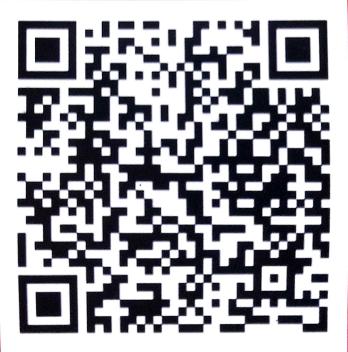 回执请发送邮件至1736135003@qq.com,邮件标题为“单位名称-师资培训班报名回执”。参加测评考试的老师，需提交一张本人的一寸蓝底免冠标准电子版照片，报道时上交1张纸质照片。缴费标准及方式：培训费：一二级（含1套一级器材费等）： 680元/人三四级（含1套三级器材费等）： 1680元/人银行汇款：★ 办理汇款时在备注栏请务必写明汇款单位的名称户名：重庆梦想伙伴科技有限公司开户：中信银行重庆解放碑支行           账号：8111201013200138351扫码支付：回执请发送邮件至1736135003@qq.com,邮件标题为“单位名称-师资培训班报名回执”。参加测评考试的老师，需提交一张本人的一寸蓝底免冠标准电子版照片，报道时上交1张纸质照片。缴费标准及方式：培训费：一二级（含1套一级器材费等）： 680元/人三四级（含1套三级器材费等）： 1680元/人银行汇款：★ 办理汇款时在备注栏请务必写明汇款单位的名称户名：重庆梦想伙伴科技有限公司开户：中信银行重庆解放碑支行           账号：8111201013200138351扫码支付：回执请发送邮件至1736135003@qq.com,邮件标题为“单位名称-师资培训班报名回执”。参加测评考试的老师，需提交一张本人的一寸蓝底免冠标准电子版照片，报道时上交1张纸质照片。缴费标准及方式：培训费：一二级（含1套一级器材费等）： 680元/人三四级（含1套三级器材费等）： 1680元/人银行汇款：★ 办理汇款时在备注栏请务必写明汇款单位的名称户名：重庆梦想伙伴科技有限公司开户：中信银行重庆解放碑支行           账号：8111201013200138351扫码支付：回执请发送邮件至1736135003@qq.com,邮件标题为“单位名称-师资培训班报名回执”。参加测评考试的老师，需提交一张本人的一寸蓝底免冠标准电子版照片，报道时上交1张纸质照片。缴费标准及方式：培训费：一二级（含1套一级器材费等）： 680元/人三四级（含1套三级器材费等）： 1680元/人银行汇款：★ 办理汇款时在备注栏请务必写明汇款单位的名称户名：重庆梦想伙伴科技有限公司开户：中信银行重庆解放碑支行           账号：8111201013200138351扫码支付：回执请发送邮件至1736135003@qq.com,邮件标题为“单位名称-师资培训班报名回执”。参加测评考试的老师，需提交一张本人的一寸蓝底免冠标准电子版照片，报道时上交1张纸质照片。缴费标准及方式：培训费：一二级（含1套一级器材费等）： 680元/人三四级（含1套三级器材费等）： 1680元/人银行汇款：★ 办理汇款时在备注栏请务必写明汇款单位的名称户名：重庆梦想伙伴科技有限公司开户：中信银行重庆解放碑支行           账号：8111201013200138351扫码支付：回执请发送邮件至1736135003@qq.com,邮件标题为“单位名称-师资培训班报名回执”。参加测评考试的老师，需提交一张本人的一寸蓝底免冠标准电子版照片，报道时上交1张纸质照片。公司名称开票类别□普通增值税发票    □增值税专用发票纳税人识别号地址和电话开 户 行账    号发票明细服务费                服务费                服务费                